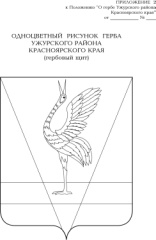 АДМИНИСТРАЦИЯ УЖУРСКОГО РАЙОНА         КРАСНОЯРСКОГО КРАЯ                    ПОСТАНОВЛЕНИЕ             29.05.2023                                        г. Ужур	                                          № 398О внесении изменений в постановление администрации Ужурского района от 08.06.2022 № 415 «О создании межведомственной комиссии по регулированию процесса переселения соотечественников из–за рубежа в рамках подпрограммы «Оказание содействия добровольному переселению соотечественников, проживающих за рубежом» государственной программы Красноярского края «Содействие занятости населения» на территории Ужурского района»В связи  с кадровыми изменениями в отдельных структурных подразделениях территориальных органов краевых органов исполнительной власти, входящих в состав межведомственной комиссии по регулированию процесса переселения соотечественников из–за рубежа в рамках подпрограммы «Оказание содействия добровольному переселению соотечественников, проживающих за рубежом» государственной программы Красноярского края «Содействие занятости населения» на территории Ужурского района, ПОСТАНОВЛЯЮ:1. Внести следующие изменения в приложение № 1 к постановлению администрации Ужурского района от 08.06.2022 № 415 «О создании межведомственной комиссии по регулированию процесса переселения соотечественников из–за рубежа в рамках подпрограммы «Оказание содействия добровольному переселению соотечественников, проживающих за рубежом» государственной программы Красноярского края «Содействие занятости населения» на территории Ужурского района».1.1. Исключить из состава межведомственной комиссии по регулированию процесса переселения соотечественников из–за рубежа в рамках подпрограммы «Оказание содействия добровольному переселению соотечественников, проживающих за рубежом» государственной программы Красноярского края «Содействие занятости населения» на территории Ужурского района и.о. главного врача КГБУЗ «Ужурская районная больница» Аксененко Н.А.1.2. Включить в состав межведомственной комиссии по регулированию процесса переселения соотечественников из–за рубежа в рамках подпрограммы «Оказание содействия добровольному переселению соотечественников, проживающих за рубежом» государственной программы Красноярского края «Содействие занятости населения» на территории Ужурского района Шурову О.А. главного врача КГБУЗ «Ужурская районная больница».2. Постановление вступает в силу в день, следующий за днем его официального опубликования в специальном выпуске газеты «Сибирский хлебороб». Глава  района                                                                                  К.Н. Зарецкий